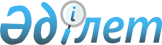 2009 жылға арналған аудандық бюджет туралы
					
			Күшін жойған
			
			
		
					Павлодар облысы Павлодар аудандық мәслихатының 2008 жылғы 22 желтоқсандағы N 10/74 шешімі. Павлодар облысы Павлодар ауданының Әділет басқармасында 2008 жылғы 26 желтоқсанда N 102 тіркелген. Күші жойылды - қолдану мерзімінің өтуіне байланысты (Павлодар облысы Павлодар аудандық мәслихатының 2011 жылғы 14 ақпандағы N 27 хаты)      Ескерту. Күші жойылды - қолдану мерзімінің өтуіне байланысты (Павлодар облысы Павлодар аудандық мәслихатының 2011.02.14 N 27 хаты).

      Қазақстан Республикасының "Қазақстан Республикасындағы жергілікті мемлекеттік басқару туралы" Заңының 6-бабы 1-тармағының 1-тармақшасына, Қазақстан Республикасының 2008 жылғы 4 желтоқсандағы Бюджет кодексінің 75-бабы 2-тармағына сәйкес, аудандық мәслихат ШЕШІМ ЕТЕДІ:



      1. 2009 жылға арналған аудандық бюджет 1 қосымшаға сәйкес мына көлемдерде бекітілсін:

      1) кірістер – 1 635 333 мың теңге, соның ішінде:

      салық түсімдері – 288 000 мың теңге;

      салық емес түсімдер – 6166 мың теңге;

      негізгі капиталды сатудан түскен түсімдер – 372  мың теңге;

      трансферттер түсімдері – 1 340 795 мың теңге;

      2) шығыстар – 1 660 205 мың теңге;

      3) таза бюджеттік кредит беру – нөлге тең;

      4) қаржылық активтермен операциялар бойынша сальдо – нөлге тең;

      5) бюджет тапшылығы – -24 872 мың теңге;

      6) бюджет тапшылығын қаржыландыру – 24 872 мың теңге

      Ескерту. 1 тармақ жаңа редакцияда - Павлодар облысы Павлодар аудандық мәслихатының 2009.11.24 N 14/125 (2009.01.01 бастап қолданысқа енеді) шешімімен.



      2. Ауданның жергiлiктi атқарушы органының кезек күттiрмейтiн шығыстарға арналған 4202 мың теңге сомасындағы резервi бекiтiлсiн.

      Ескерту. 2 тармаққа өзгерту енгізілді - Павлодар облысы Павлодар аудандық мәслихатының 2009.04.27 N 12/85 шешімімен.



      3. Инвестициялық жобаларды iске асыруға бағытталған аудан бюджетiн дамыту бағдарламаларының тiзбесi 2 қосымшаға сәйкес бекiтiлсiн.



      4. 2009 жылға арналған аудандық бюджеттi атқару үдерiсiнде секвестрге жатпайтын бюджеттiк бағдарламалардың тiзбесi 3 қосымшаға сәйкес бекiтiлсiн.



      5. Ауылдық округтердiң бюджеттiк бағдарламалары 4 қосымшаға сәйкес бекiтiлсiн.



      6. Ауылдық жерлерде жұмыс iстейтiн және мемлекеттiк қызметшiлер болып табылмайтын бiлiм беру, әлеуметтiк қамтамасыз ету, мәдениет және спорт салалары мамандарының еңбекақылары мен тарифтiк мөлшерлемелер қалалық жағдайда қызметтiң осы түрiмен айналысатын мамандардың мөлшерлемелерiмен салыстырғанда 25 пайызға көбейтудi сақтау.



      7. Осы шешiм 2009 жылғы 1 қаңтардан бастап қолданысқа енедi.      Сессия төрағасы                            С. Байболатов      Мәслихат хатшысы                           Т. Қожахметов

Павлодар аудандық мәслихаттың

(4 шақырылған, 10 сессиясы) 2008 жылғы

22 желтоқсандағы N 10/74 шешiмiне

1 қосымша2009 жылға арналған аудандық бюджет      Ескерту. 1 қосымша жаңа редакцияда - Павлодар облысы Павлодар аудандық мәслихатының 2009.11.24 N 14/125 (2009.01.01 бастап қолданысқа енеді) шешімімен.

Павлодар аудандық мәслихаттың

(4 шақырылған,10 сессиясы) 2008 жылғы

22 желтоқсандағы N 10/74 шешiмiне

2 қосымшаБюджеттiк инвестициялық жобаларды (бағдарламаларды)

iске асыруға бағытталған бюджеттiк бағдарламаларға

бөлiнген 2009 жылға арналған аудандық бюджеттi

дамытудың бюджеттiк бағдарламалар тiзбесi      Ескерту. 2 қосымша жаңа редакцияда - Павлодар облысы Павлодар аудандық мәслихатының 2009.11.24 N 14/125 (2009.01.01 бастап қолданысқа енеді) шешімімен.

Павлодар аудандық мәслихаттың

(4 шақырылған, 10 сессиясы) 2008 жылғы

22 желтоқсандағы N 10/74 шешiмiне

3 қосымша2009 жылға арналған бюджеттiң атқарылу ұрдiсiнде

секвестрлеуге жатпайтын бюджеттiк бағдарламаларды

(кiшi бағдарламалардың) тiзбесi

Павлодар аудандық мәслихаттың

(4 шақырылған, 10 сессиясы) 2008 жылғы

22 желтоқсандағы N 10/74 шешiмiне

4 қосымша2009 жылға арналған ауылдық округтердiң

қимасындағы ағамдағы бюджеттік бағдарламалардың тізбесі      Ескерту. 4 қосымша жаңа редакцияда - Павлодар облысы Павлодар аудандық мәслихатының 2009.11.24 N 14/125 (2009.01.01 бастап қолданысқа енеді) шешімімен.
					© 2012. Қазақстан Республикасы Әділет министрлігінің «Қазақстан Республикасының Заңнама және құқықтық ақпарат институты» ШЖҚ РМК
				СанатыСанатыСанатыСанатыСомасы (мың тенге)СыныбыСыныбыСыныбыСомасы (мың тенге)Ішкі сыныбы              АтауыІшкі сыныбы              АтауыСомасы (мың тенге)12345I. Түсiмдер1 635 3331Салықтар түсімдер288 00001Табыс салығы96 0432Жеке табыс салығы96 04303Әлеуметтік салық89 4741Әлеуметтік салық89 47404Меншікке салынатын салықтар78 9121Мүлікке салынатын салықтар56 0953Жер салығы3 6504Көлік құралдарына салынатын салық15 9675Бірыңғай жер салығы3 20005Тауарларға,жұмыстарға және қызметтерге салынатын ішкі салықтар3 9662Акциздер1703Табиғи және басқада ресурстарды пайдаланғаны үшін түсетін түсімдер1 5184Кәсіпкерлік және кәсіби қызметті жүргізгені үшін алынатын алымдар2 27808Заңдық мәнді іс-әрекеттерді жасағаны және (немесе) оған уәкілеттігі бар мемлекеттік органдар немесе лауазымды адамдар құжаттар бергені үшін алынатын міндетті төлемдер19 6051Мемлекеттік баж19 6052Салықтық емес түсімдер6 16601Мемлекеттік меншіктен түсетін түсімдер1 3015Мемлекет меншігіндегі мүлікті жалға беруден түсетін кірістер1 30106Басқа да салықтық емес түсімдер4 8651Басқа да салықтық емес түсімдер4 8653Негізігі капиталды сатудан түсетін түсімдер37201Мемлекеттік мекемелерге бекітілген мемлекеттік мүлікті сату1221Мемлекеттік мекемелерге бекітілген мемлекеттік мүлікті сату12203Жерді және материалдық емес активтерді сату2501Жерді сату2162Материалдық емес активтерді сату344Трансферттердің түсімдері1 340 79502Мемлекеттік басқарудың жоғары тұрган органдарынан түсетін трансферттер1 340 7952Облыстық бюджеттен түсетін трансферттер1 340 795Функционалдық топФункционалдық топФункционалдық топФункционалдық топФункционалдық топСомасы (мың тенге)Функционалдық кіші топФункционалдық кіші топФункционалдық кіші топФункционалдық кіші топСомасы (мың тенге)Бюджеттік бағдарламалардың әкімшісіБюджеттік бағдарламалардың әкімшісіБюджеттік бағдарламалардың әкімшісіБюджеттік бағдарламалардың әкімшісіСомасы (мың тенге)Бағдарлама            АтауыБағдарлама            АтауыСомасы (мың тенге)123456II. Шығыстар1 660 2051Жалпы сипаттағы мемлекеттік қызметтер207 54501Мемлекеттiк басқарудың жалпы функцияларын орындайтын өкiлдi, атқарушы және басқа органдар189 804112Аудан (облыстық маңызы бар қала) мәслихатының аппараты8 969001Аудан (облыстық маңызы бар қала) мәслихатының қызметін қамтамасыз ету8 969122Аудан (облыстық маңызы бар қала) әкімінің аппараты68 570001Аудан (облыстық маңызы бар қала) әкімінің қызметін қамтамасыз ету68 570123Қаладағы аудан, аудандық маңызы бар қала, кент, ауыл (село), ауылдық (селолық) округ әкімінің аппараты112 265001Қаладағы ауданның, аудандық маңызы бар қаланың, кенттің, ауылдың (селоның), ауылдық (селолық) округтің әкімі аппаратының қызметін қамтамасыз ету112 26502Қаржылық қызмет6 081452Ауданның (облыстық маңызы бар қаланың) қаржы бөлімі6 081001Қаржы бөлімінің қызметін қамтамасыз ету5 938003Салық салу мақсатында мүлікті бағалауды жүргізу14305Жоспарлау және статистикалық қызмет11 660453Ауданның (облыстық маңызы бар қаланың) экономика және бюджеттік жоспарлау бөлімі11 660001Экономика және бюджеттік жоспарлау бөлімнің қызметін қамтамасыз ету11 6602Қорғаныс5 83101Әскери мұқтаждар5 831122Аудан (облыстық маңызы бар қала) әкімінің аппараты5 831005Жалпыға бірдей әскери міндетті атқару шеңберіндегі іс-шаралар5 8314Бiлiм беру1 015 40101Мектепке дейiнгi тәрбие және оқыту29 186123Қаладағы аудан, аудандық маңызы бар қала, кент, ауыл (село), ауылдық (селолық) округ әкімінің аппараты29 186004Мектепке дейінгі тәрбие ұйымдарын қолдау29 18602Бастауыш, негізгі орта және жалпы орта білім беру905 853123Қаладағы аудан, аудандық маңызы бар қала, кент, ауыл (село), ауылдық (селолық) округ әкімінің аппараты14 388005Ауылдық (селолық) жерлерде балаларды мектепке дейін тегін алып баруды және кері алып келуді ұйымдастыру14 388464Ауданның (облыстық маңызы бар қаланың) білім беру бөлімі891 465003Жалпы білім беру878 812006Балалар үшін қосымша білім беру6 696010Республикалық бюджеттен берілетін нысаналы трансферттердің есебінен білім берудің мемлекеттік жүйесіне оқытудың жаңа технологияларын енгізу5 95709Бiлiм беру саласындағы өзге де қызметтер80 362464Ауданның (облыстық маңызы бар қаланың) білім беру бөлімі45 222001Білім беру бөлімінің қызметін қамтамасыз ету8 873005Ауданның (областык маңызы бар қаланың) мемлекеттік білім беру мекемелер үшін оқулықтар мен оқу-әдiстемелiк кешендерді сатып алу және жеткізу10 682007Аудандық (қалалалық) ауқымдағы мектеп олимпиадаларын және мектептен тыс іс-шараларды өткiзу1 823011Өңірлік жұмыспен қамту және кадрларды қайта даярлау стратегиясын іске асыру шеңберінде білім беру объектілерін күрделі, ағымды жөндеу23 844467Ауданның (облыстық маңызы бар қаланың) құрылыс бөлімі35 140037Білім беру объектілерін салу және реконструкциялау35 1405Денсаулық сақтау10409Денсаулық сақтау саласындағы өзге де қызметтер104123Қаладағы аудан, аудандық маңызы бар қала, кент, ауыл (село), ауылдық (селолық) округ әкімінің аппараты104002Ерекше жағдайларда сырқаты ауыр адамдарды дәрігерлік көмек көрсететін ең жақын денсаулық сақтау ұйымына жеткізуді ұйымдастыру1046Әлеуметтiк көмек және әлеуметтiк қамсыздандыру95 08202Әлеуметтік көмек84 596123Қаладағы аудан, аудандық маңызы бар қала, кент, ауыл (село), ауылдық (селолық) округ әкімінің аппараты6 937003Мұқтаж азаматтарға үйінде әлеуметтік көмек көрсету6 937451Ауданның (облыстық маңызы бар қаланың) жұмыспен қамту және әлеуметтік бағдарламалар бөлімі77 659002Еңбекпен қамту бағдарламасы28 234005Мемлекеттік атаулы әлеуметтік көмек1 926007Жергілікті өкілетті органдардың шешімі бойынша мұқтаж азаматтардың жекелеген топтарына әлеуметтік көмек39 086010Үйден тәрбиеленіп оқытылатын мүгедек балаларды материалдық қамтамасыз ету64601618 жасқа дейіні балаларға мемлекеттік жәрдемақылар5 674017Мүгедектерді оңалту жеке бағдарламасына сәйкес, мұқтаж мүгедектерді міндетті гигиеналық құралдармен қамтамасыз етуге, және ымдау тілі мамандарының, жеке көмекшілердің қызмет көрсету2 09309Әлеуметтiк көмек және әлеуметтiк қамтамасыз ету салаларындағы өзге де қызметтер10 486451Ауданның (облыстық маңызы бар қаланың) жұмыспен қамту және әлеуметтік бағдарламалар бөлімі10 486001Жұмыспен қамту және әлеуметтік бағдарламалар бөлімінің қызметін қамтамасыз ету9 936011Жәрдемақыларды және басқа да әлеуметтік төлемдерді есептеу, төлеу мен жеткізу бойынша қызметтерге ақы төлеу5507Тұрғын үй-коммуналдық шаруашылық78 9761Тұрғын үй шаруашылығық500458Ауданның (облыстық маңызы бар қаланың) тұрғын үй-коммуналдық шаруашылығы, жолаушылар көлігі және автомобиль жолдары бөлімі500004Азаматтардың жекелеген санаттарын   тұрғын үймен қамтамасыз ету50002Коммуналдық шаруашылық58 743123Қаладағы аудан, аудандық маңызы бар қала, кент, ауыл (село), ауылдық (селолық) округ әкімінің аппараты9 069014Елді мекендерді сумен жабдықтауды ұйымдастыру9 069467Ауданның (облыстық маңызы бар қаланың) құрылыс бөлімі49 674006Сумен жабдықтау жүйесін дамыту874031Өңірлік жұмыспен қамту және кадрларды қайта даярлау стратегиясын іске асыру шеңберінде инженерлік коммуникациялық инфрақұрылымды жөндеу және елді-мекендерді көркейту48 80003Елді мекендерді көркейту19 733123Қаладағы аудан, аудандық маңызы бар қала, кент, ауыл (село), ауылдық (селолық) округ әкімінің аппараты19 733008Елді мекендерде көшелерді жарықтандыру4 599009Елді мекендердің санитариясын қамтамасыз ету9 188010Жерлеу орындарын күтіп-ұстау және туысы жоқ адамдарды жерлеу3 874011Елдi мекендердi абаттандыру мен көгалдандыру2 0728Мәдениет, спорт, туризм және ақпараттық кеңістiк122 57901Мәдениет саласындағы қызмет86 982123Қаладағы аудан, аудандық маңызы бар қала, кент, ауыл (село), ауылдық (селолық) округ әкімінің аппараты14 925006Жергілікті деңгейде мәдени-демалыс жұмыстарын қолдау14 925455Ауданның (облыстық маңызы бар қаланың) мәдениет және тілдерді дамыту бөліміi72 057003Мәдени-демалыс жұмысын қолдау72 05702Спорт2 733465Ауданның (облыстық маңызы бар қаланың) Дене шынықтыру және спорт бөліміi2 733006Аудандық (облыстық маңызы бар қалалық) деңгейде спорттық жарыстар өткiзу2 73303Ақпараттық кеңістік20 946455Ауданның (облыстық маңызы бар қаланың) мәдениет және тілдерді дамыту бөліміi16 132006Аудандық (қалалық) кiтапханалардың жұмыс iстеуi14 722007Мемлекеттік тілді және Қазақстан халықтарының басқа да тілді дамыту1 410456Ауданның (облыстық маңызы бар қаланың) ішкі саясат бөлімі4 814002Бұқаралық ақпарат құралдары арқылы мемлекеттiк ақпарат саясатын жүргізу4 81409Мәдениет, спорт, туризм және ақпараттық кеңiстiктi ұйымдастыру жөнiндегi өзге де қызметтер11 918455Ауданның (облыстық маңызы бар қаланың) мәдениет және тілдерді дамыту бөліміi4 674001Мәдениет және тілдерді дамыту бөлімінің қызметін қамтамасыз ету4 674456Ауданның (облыстық маңызы бар қаланың) ішкі саясат бөлімі3 603001Ішкі саясат бөлімінің қызметін қамтамасыз ету2 840003Жастар саясаты саласындағы өңірлік бағдарламаларды iске асыру763465Ауданның (облыстық маңызы бар қаланың) Дене шынықтыру және спорт бөліміi3 641001Дене шынықтыру және спорт бөлімі қызметін қамтамасыз ету3 64110Ауыл, су, орман, балық шаруашылығы, ерекше қорғалатын табиғи аумақтар, қоршаған ортаны және жануарлар дүниесін қорғау, жер қатынастары43 63001Ауыл шаруашылығы12 631453Ауданның (облыстық маңызы бар қаланың) экономика және бюджеттік жоспарлау бөлімі5 338099Республикалық бюджеттен берілетін нысаналы трансферттер есебінен ауылдық елді мекендер саласының мамандарын әлеуметтік қолдау шараларын іске асыру5 338462Ауданның (облыстық маңызы бар қаланың) ауыл шаруашылық бөлімі7 293001Ауыл шаруашылығы бөлімінің қызметін қамтамасыз ету7 29302Су шаруашылығы4 972467Ауданның (облыстық маңызы бар қаланың) құрылыс бөлімі4 972012Сумен жабдықтау жүйесін дамыту4 97206Жер қатынастары8 027463Ауданның (облыстық маңызы бар қаланың) жер қатынастары бөлімі8 027001Жер қатынастары бөлімінің қызметін қамтамасыз ету6 067002Ауыл шаруашылығы алқаптарын бір түрден екіншісіне ауыстыру жөніндегі жұмыстар324006Аудандық маңызы бар қалалардың, кенттердің, ауылдардың (селолардың), ауылдық (селолық) округтердің шекарасын белгілеу кезінде жүргізілетін жерге орналастыру1 63609"Ауыл, су, орман, балық шаруашылығы және қоршаған ортаны қорғау мен жер қатынастары саласындағы өзге де қызметтер"18 000123Қаладағы аудан, аудандық маңызы бар қала, кент, ауыл (село), ауылдық (селолық) округ әкімінің аппараты3 000019Өңірлік жұмыспен қамту және кадрларды қайта даярлау стратегиясын іске асыру шеңберінде ауылдарда (селоларда), ауылдық (селолық) округтерде әлеуметтік жобаларды қаржыландыру3 000455Ауданның (облыстық маңызы бар қаланың) мәдениет және тілдерді дамыту бөліміi15 000008Өңірлік жұмыспен қамту және кадрларды қайта даярлау стратегиясын іске асыру шеңберінде ауылдарда (селоларда), ауылдық (селолық) округтерде әлеуметтік жобаларды қаржыландыру15 00011Өнеркәсіп, сәулет, қала құрылысы және құрылыс қызметі6 98102Сәулет, қала құрылысы және құрылыс қызметі6 981467Ауданның (облыстық маңызы бар қаланың) құрылыс бөлімі3 466001Құрылыс бөлімінің қызметін қамтамасыз ету3 466468Ауданның (облыстық маңызы бар қаланың) сәулет және қала құрылысы бөлімі3 515001Қала құрылысы және сәулет бөлімінің қызметін қамтамасыз ету3 51512Көлік және коммуникация74 46201Автомобиль көлігі30 693123Қаладағы аудан, аудандық маңызы бар қала, кент, ауыл (село), ауылдық (селолық) округ әкімінің аппараты27 093013Аудандық маңызы бар қалаларда, кенттерде, ауылдарда (селоларда), ауылдық (селолық) округтерде автомобиль жолдарының жұмыс істеуін қамтамасыз ету27 093458Ауданның (облыстық маңызы бар қаланың) тұрғын үй-коммуналдық шаруашылығы, жолаушылар көлігі және автомобиль жолдары бөлімі3 600023Автомобиль жолдарының жұмыс істеуін қамтамасыз ету3 60009Көлiк және коммуникациялар саласындағы өзге де қызметтер43 769458Ауданның (облыстық маңызы бар қаланың) тұрғын үй-коммуналдық шаруашылығы, жолаушылар көлігі және автомобиль жолдары бөлімі43 769008Өңірлік жұмыспен қамту және кадрларды қайта даярлау стратегиясын іске асыру шеңберінде аудандық маңызы бар автомобиль жолдарын, қала және елді-мекендер көшелерін жөндеу және ұстау43 008024Кентiшiлiк (қалаiшiлiк) және ауданiшiлiк қоғамдық жолаушылар тасымалдарын ұйымдастыру76113Басқалар9 42603Кәсiпкерлiк қызметтi қолдау және бәсекелестікті қорғау3 455469Ауданның (облыстық маңызы бар қаланың) кәсіпкерлік бөлімі3 455001Кәсіпкерлік бөлімі қызметін қамтамасыз ету3 195003Кәсіпкерлік қызметті қолдау26009Басқалар5 971452Ауданның (облыстық маңызы бар қаланың) қаржы бөлімі2 055012Ауданның (облыстық маңызы бар қаланың) жергілікті атқарушы органының резерві2 055458Ауданның (облыстық маңызы бар қаланың) тұрғын үй-коммуналдық шаруашылығы, жолаушылар көлігі және автомобиль жолдары бөлімі3 916001Тұрғын үй-коммуналдық шаруашылығы, жолаушылар көлігі және автомобиль жолдары бөлімінің қызметін қамтамасыз ету3 91615Трансферттер18801Трансферттер188452Ауданның (облыстық маңызы бар қаланың) қаржы бөлімі188006Нысаналы пайдаланылмаған (толық пайдаланылмаған) трансферттерді қайтару188III. Таза бюджеттік кредит беру0IV. Қаржылық активтермен операциялар бойынша сальдо0V. Бюджет тапшылығы (профицитi)-24 872VI. Бюджет тапшылығын қаржыландыру (профицитті пайдалану)24 872Функционалдық топФункционалдық топФункционалдық топФункционалдық топФункционалдық топФункционалдық кіші топФункционалдық кіші топФункционалдық кіші топФункционалдық кіші топБюджеттік бағдарламалардың әкімшісіБюджеттік бағдарламалардың әкімшісіБюджеттік бағдарламалардың әкімшісіБағдарлама              АтауыБағдарлама              АтауыИнвестициялық жобаларИнвестициялық жобаларИнвестициялық жобаларИнвестициялық жобаларИнвестициялық жобалар123454Бiлiм беру09Білім беру саласындағы қызмет көрсетулер467Ауданның (облыстық маңызы бар қаланың) құрылыс бөлімі037Білім беру объектілерін салу және қайта жаңарту7Тұрғын үй-коммуналдық шаруашылық02Коммуналдық шаруашылық467Ауданның (облыстық маңызы бар қаланың) құрылыс бөлімі006Сумен жабдықтау жүйесін дамыту031Өңірлік жұмыспен қамту және кадрларды қайта даярлау стратегиясын іске асыру шеңберінде инженерлік коммуникациялық инфрақұрылымды жөндеу және елді-мекендерді көркейту10Ауыл, су, орман, балық шаруашылығы, ерекше қорғалатын табиғи аумақтар, қоршаған ортаны және жануарлар дүниесін қорғау, жер қатынастары02Су шаруашылығы467Ауданның (облыстық маңызы бар қаланың) құрылыс бөлімі012Сумен жабды0тау жүйесін дамытуФункционалдық топФункционалдық топФункционалдық топФункционалдық топФункционалдық топФункционалдық кiшi топФункционалдық кiшi топФункционалдық кiшi топФункционалдық кiшi топБюджеттiк бағдарламалардың әкiмшiсiБюджеттiк бағдарламалардың әкiмшiсiБюджеттiк бағдарламалардың әкiмшiсiБағдарлама           АтауыБағдарлама           Атауы123454Бiлiм беру02Жалпы бастауыш, жалпы негiзгi, жалпы орта бiлiм беру464Ауданның бiлiм беру және спорт білiмi (облыстық маңыздағы қалалар)003Жалпы бiлiм беру5Денсаулық сақтау09Денсаулық сақтау саласындағы өзге де қызметтер123Қаладағы аудан, аудандық маңызы бар қала, кент, ауыл (село),ауылдық (селолық) округ әкiмiнiң аппараты002Ерекше жағдайларда сырқаты ауыр адамдарды дәрiгерлiк көмек көрсететің ең жақын денсаулық сақтау ұйымына жеткiзудi ұйымдастыруФункционалдық топФункционалдық топФункционалдық топФункционалдық топФункционалдық топФункционалдық кiшi топФункционалдық кiшi топФункционалдық кiшi топФункционалдық кiшi топБюджеттiк бағдарламалардың әкiмшiсiБюджеттiк бағдарламалардың әкiмшiсiБюджеттiк бағдарламалардың әкiмшiсiБағдарлама                 АтауыБағдарлама                 Атауы12345Пресное ауылы әкiмiнiң аппаратыПресное ауылы әкiмiнiң аппаратыПресное ауылы әкiмiнiң аппаратыПресное ауылы әкiмiнiң аппаратыПресное ауылы әкiмiнiң аппараты1Жалпы сипаттағы мемлекетiк қызметтер01Мемлекеттiк басқарудың жалпы функцияларын орындайтын өкiлдi, атқарушы және басқа органдар123Қаладағы аудан, аудандық маңызы бар қала, кент, ауыл (село), ауылдық (селолық) округ әкiмiнiң аппараты001Қаладағы ауданның, аудандық маңызы бар қаланың, кенттің, ауылдық (селоның), аулдық (селолылық) оқругттің әкімі аппаратының қызметін қамтамасыз ету6Әлеуметтік көмек және әлеуттік қамсыздандыру02Әлеуметтiк көмек123Қаладағы аудан, аудандық маңызы бар қала, кент, ауыл (село), ауылдық (селолық) округ әкiмiнiң аппараты003Мұқтаж азаматтарға үйiнде әлеуметтiк көмек көрсету7Тұрғын үй-коммуналдық шаруашылық03Елдi-мекендердi көрiктендіру123Қаладағы аудан, аудандық маңызы бар қала, кент, ауыл (село), ауылдық (селолық) округ әкiмiнiң аппараты008Елдi мекендерде көшелердi жарықтандыру009Елдi мекендердiң тазалығын қамтамасыз ету010Жерлеу орындарын күтiп-ұстау және туысы жоқ адамдарды жерлеу011Елдi мекендердi абаттандыру мен көгалдандыру8Мәдениет, спорт, туризм және ақпараттық кеңiстiк01Мәдениет саласындағы қызмет123Қаладағы аудан, аудандық маңызы бар қала, кент, ауыл (село), ауылдық (селолық) округ әкiмiнiң аппараты006Жергiлiктi деңгейде мәдени-демалыс жұмыстарын қолдау12Көлiк және коммуникациялар01Автомобиль көлiгi123Қаладағы аудан, аудандық маңызы бар қала, кент, ауыл (село), ауылдық (селолық) округ әкiмiнiң аппараты013Аудандық маңызы бар қалаларда, кенттерде, ауылдарда (селоларда), ауылдық (селолық) округтерде автомобиль жолдарының жұмыс iстеуiн қамтамасыз етуГригорьевка ауылдық округi әкiмiнiң аппаратыГригорьевка ауылдық округi әкiмiнiң аппаратыГригорьевка ауылдық округi әкiмiнiң аппаратыГригорьевка ауылдық округi әкiмiнiң аппаратыГригорьевка ауылдық округi әкiмiнiң аппараты1Жалпы сипаттағы мемлекетiк қызметтер01Мемлекеттiк басқарудың  жалпы функцияларын орындайтын өкiлдi, атқарушы және басқа органдар123Қаладағы аудан, аудандық маңызы бар қала, кент, ауыл (село), ауылдық (селолық) округ әкiмiнiң аппараты001Қаладағы ауданның, аудандық маңызы бар қаланың, кенттің, ауылдық (селоның), аулдық  (селолылық) оқругттің әкімі аппаратының қызметін қамтамасыз ету4Бiлiм беру02Жалпы бастауыш, жалпы негiзгi, жалпы орта бiлiм беру123Қаладағы аудан, аудандық маңызы бар қала, кент, ауыл (село), ауылдық (селолық) округ әкiмiнiң аппараты005Ауылдық (селолық) жерлерде балаларды мектепке дейiн тегiн алып баруды және керi алып келудi ұйымдастыру6Әлеуметтiк көмек және әлеуметтiк қамсыздандыру02Әлеуметтiк көмек123Қаладағы аудан, аудандық маңызы бар қала, кент, ауыл (село), ауылдық (селолық) округ әкiмiнiң аппараты003Мұқтаж азаматтарға үйiнде әлеуметтiк көмек көрсету7Тұрғын үй-коммуналдық шаруашылық02Коммуналдық шаруашылық123Қаладағы аудан, аудандық маңызы бар қала, кент, ауыл (село), ауылдық (селолық) округ әкiмiнiң аппараты014Елді мекендерді сумен қамтамасыз етуді ұйымдастыру03Елдi-мекендердi көрiктендіру123Қаладағы аудан, аудандық маңызы бар қала, кент, ауыл (село), ауылдық (селолық) округ әкiмiнiң аппараты008Елдi мекендерде көшелердi жарықтандыру009Елдi мекендердiң тазалығын қамтамасыз ету010Жерлеу орындарын күтiп-ұстау және туысы жоқ адамдарды жерлеу011Елдi мекендердi абаттандыру мен көгалдандыру8Мәдениет, спорт, туризм және ақпараттық кеңiстiк01Мәдениет саласындағы қызмет123Қаладағы аудан, аудандық маңызы бар қала, кент, ауыл (село), ауылдық (селолық) округ әкiмiнiң аппараты006Жергiлiктi деңгейде мәдени-демалыс жұмыстарын қолдау12Көлiк және коммуникациялар01Автомобиль көлiгi123Қаладағы аудан, аудандық маңызы бар қала, кент, ауыл (село), ауылдық (селолық) округ әкiмiнiң аппараты013Аудандық маңызы бар қалаларда, кенттерде, ауылдарда (селоларда), ауылдық (селолық) округтерде автомобиль жолдарының жұмыс iстеуiн қамтамасыз етуЕфремовка ауылдық округi әкiмiнiң аппаратыЕфремовка ауылдық округi әкiмiнiң аппаратыЕфремовка ауылдық округi әкiмiнiң аппаратыЕфремовка ауылдық округi әкiмiнiң аппаратыЕфремовка ауылдық округi әкiмiнiң аппараты1Жалпы сипаттағы мемлекетiк қызметтер01Мемлекеттiк басқарудың жалпы функцияларын орындайтын өкiлдi, атқарушы және басқа органдар123Қаладағы аудан, аудандық маңызы бар қала, кент, ауыл (село), ауылдық (селолық) округ әкiмiнiң аппараты001Қаладағы ауданның, аудандық маңызы бар қаланың, кенттің, ауылдық (селоның), аулдық (селолылық) оқругттің әкімі аппаратының қызметін қамтамасыз ету4Бiлiм беру02Жалпы бастауыш, жалпы негiзгi, жалпы орта бiлiм беру123Қаладағы аудан, аудандық маңызы бар қала, кент, ауыл (село), ауылдық (селолық) округ әкiмiнiң аппараты005Ауылдық (селолық) жерлерде балаларды мектепке дейiн тегiн алып баруды және керi алып келудi ұйымдастыру6Әлеуметтiк көмек және әлеуметтiк қамсыздандыру02Әлеуметтiк көмек123Қаладағы аудан, аудандық маңызы бар қала, кент, ауыл (село), ауылдық (селолық) округ әкiмiнiң аппараты003Мұқтаж азаматтарға үйiнде әлеуметтiк көмек көрсету7Тұрғын үй-коммуналдық шаруашылық03Елдi-мекендердi көрiктендіру123Қаладағы аудан, аудандық маңызы бар қала, кент, ауыл (село), ауылдық (селолық) округ әкiмiнiң аппараты008Елдi мекендерде көшелердi жарықтандыру009Елдi мекендердiң тазалығын қамтамасыз ету010Жерлеу орындарын күтiп-ұстау және туысы жоқ адамдарды жерлеу011Елдi мекендердi абаттандыру мен көгалдандыру8Мәдениет, спорт, туризм және ақпараттық кеңiстiк01Мәдениет саласындағы қызмет123Қаладағы аудан, аудандық маңызы бар қала, кент, ауыл (село), ауылдық (селолық) округ әкiмiнiң аппараты006Жергiлiктi деңгейде мәдени-демалыс жұмыстарын қолдау12Көлiк және коммуникациялар01Автомобиль көлiгi123Қаладағы аудан, аудандық маңызы бар қала, кент, ауыл (село), ауылдық (селолық) округ әкiмiнiң аппараты013Аудандық маңызы бар қалаларда, кенттерде, ауылдарда (селоларда), ауылдық (селолық) округтерде автомобиль жолдарының жұмыс iстеуiн қамтамасыз етуЖетекшi ауылы әкiмiнiң аппаратыЖетекшi ауылы әкiмiнiң аппаратыЖетекшi ауылы әкiмiнiң аппаратыЖетекшi ауылы әкiмiнiң аппаратыЖетекшi ауылы әкiмiнiң аппараты1Жалпы сипаттағы мемлекетiк қызметтер01Мемлекеттiк басқарудың  жалпы функцияларын орындайтын өкiлдi, атқарушы және басқа органдар123Қаладағы аудан, аудандық маңызы бар қала, кент, ауыл (село), ауылдық (селолық) округ әкiмiнiң аппараты001Қаладағы ауданның, аудандық маңызы бар қаланың, кенттің, ауылдық (селоның), аулдық (селолылық) оқругттің әкімі аппаратының қызметін қамтамасыз ету5Денсаулық сақтау09Денсаулық сақтаусаласындағы өзге де қызметтер123Қаладағы аудан, аудандық маңызы бар қала, кент, ауыл (село), ауылдық (селолық) округ әкiмiнiң аппараты002Ерекше жағдайларда сырқаты ауыр адамдарды дәрiгерлiк көмек көрсететiн ең жақын денсаулық сақтау ұйымына жеткiзудi7Тұрғын үй-коммуналдық шаруашылық02Коммуналдық шаруашылық123Қаладағы аудан, аудандық маңызы бар қала, кент, ауыл (село), ауылдық (селолық) округ әкiмiнiң аппараты014Елдi мекендердi сумен жабдықтауды ұйымдастыру03Елдi-мекендердi көрiктендiру123Қаладағы аудан, аудандық маңызы бар қала, кент, ауыл (село), ауылдық (селолық) округ әкiмiнiң аппараты008Елдi мекендерде көшелердi жарықтандыру009Елдi мекендердiң тазалығын қамтамасыз ету010Жерлеу орындарын күтiп-ұстау және туысы жоқ адамдарды жерлеу011Елдi мекендердi абаттандыру мен көгалдандыру8Мәдениет, спорт, туризм және ақпараттық кеңiстiк01Мәдениет саласындағы қызмет123Қаладағы аудан, аудандық маңызы бар қала, кент, ауыл (село), ауылдық (селолық) округ әкiмiнiң аппараты006Жергiлiктi деңгейде мәдени-демалыс жұмыстарын қолдау12Көлiк және коммуникациялар01Автомобиль көлiгi123Қаладағы аудан, аудандық маңызы бар қала, кент, ауыл (село), ауылдық (селолық) округ әкiмiнiң аппараты013Аудандық маңызы бар қалаларда, кенттерде, ауылдарда (селоларда), ауылдық (селолық) округтерде автомобиль жолдарының жұмыс iстеуiн қамтамасыз етуЗаңғар ауылдық округі әкiмiнiң аппаратыЗаңғар ауылдық округі әкiмiнiң аппаратыЗаңғар ауылдық округі әкiмiнiң аппаратыЗаңғар ауылдық округі әкiмiнiң аппаратыЗаңғар ауылдық округі әкiмiнiң аппараты1Жалпы сипаттағы мемлекетiк қызметтер01Мемлекеттiк басқарудың жалпы функцияларын орындайтын өкiлдi, атқарушы және басқа органдар123Қаладағы аудан, аудандық маңызы бар қала, кент, ауыл (село), ауылдық (селолық) округ әкiмiнiң аппараты001Қаладағы ауданның, аудандық маңызы бар қаланың, кенттің, ауылдық (селоның), аулдық (селолылық) оқругттің әкімі аппаратының қызметін қамтамасыз ету4Бiлiм беру02Жалпы бастауыш, жалпы негiзгi, жалпы орта бiлiм беру123Қаладағы аудан, аудандық маңызы бар қала, кент, ауыл (село), ауылдық (селолық) округ әкiмiнiң аппараты005Ауылдық (селолық) жерлерде балаларды мектепке дейiн тегiн алып баруды және керi алып келудi ұйымдастыру5Денсаулық сақтау09Денсаулық сақтаусаласындағы өзге де қызметтер123Қаладағы аудан, аудандық маңызы бар қала, кент, ауыл (село), ауылдық (селолық) округ әкiмiнiң аппараты002Ерекше жағдайларда сырқаты ауыр адамдарды дәрiгерлiк көмек көрсететiн ең жақын денсаулық сақтау ұйымына жеткiзудi7Тұрғын үй-коммуналдық шаруашылық02Коммуналдық шаруашылық123Қаладағы аудан, аудандық маңызы бар қала, кент, ауыл (село), ауылдық (селолық) округ әкiмiнiң аппараты014Елді мекендерді сумен қамтамасыз етуді ұйымдастыру03Елдi-мекендердi көрiктендіру123Қаладағы аудан, аудандық маңызы бар қала, кент, ауыл (село), ауылдық (селолық) округ әкiмiнiң аппараты008Елдi мекендерде көшелердi жарықтандыру009Елдi мекендердiң тазалығын қамтамасыз ету010Жерлеу орындарын күтiп-ұстау және туысы жоқ адамдарды жерлеу011Елдi мекендердi абаттандыру мен көгалдандыру8Мәдениет, спорт, туризм және ақпараттық кеңiстiк01Мәдениет саласындағы қызмет123Қаладағы аудан, аудандық маңызы бар қала, кент, ауыл (село), ауылдық (селолық) округ әкiмiнiң аппараты006Жергiлiктi деңгейде мәдени-демалыс жұмыстарын қолдау12Көлiк және коммуникациялар01Автомобиль көлiгi123Қаладағы аудан, аудандық маңызы бар қала, кент, ауыл (село), ауылдық (селолық) округ әкiмiнiң аппараты013Аудандық маңызы бар қалаларда, кенттерде, ауылдарда (селоларда), ауылдық (селолық) округтерде автомобиль жолдарының жұмыс iстеуiн қамтамасыз етуЗаря ауылдық округi әкiмiнiң аппаратыЗаря ауылдық округi әкiмiнiң аппаратыЗаря ауылдық округi әкiмiнiң аппаратыЗаря ауылдық округi әкiмiнiң аппаратыЗаря ауылдық округi әкiмiнiң аппараты1Жалпы сипаттағы мемлекетiк қызметтер01Мемлекеттiк басқарудың жалпы функцияларын орындайтын өкiлдi, атқарушы және басқа органдар123Қаладағы аудан, аудандық маңызы бар қала, кент, ауыл (село), ауылдық (селолық) округ әкiмiнiң аппараты001Қаладағы ауданның, аудандық маңызы бар қаланың, кенттің, ауылдық (селоның), аулдық (селолылық) оқругттің әкімі аппаратының қызметін қамтамасыз ету4Бiлiм беру02Жалпы бастауыш, жалпы негiзгi, жалпы орта бiлiм беру123Қаладағы аудан, аудандық маңызы бар қала, кент, ауыл (село), ауылдық (селолық) округ әкiмiнiң аппараты005Ауылдық (селолық) жерлерде балаларды мектепке дейiн тегiн алып баруды және керi алып келудi ұйымдастыру6Әлеуметтiк көмек және әлеуметтiк қамсыздандыру02Әлеуметтiк көмек123Қаладағы аудан, аудандық маңызы бар қала, кент, ауыл (село), ауылдық (селолық) округ әкiмiнiң аппараты003Мұқтаж азаматтарға үйiнде әлеуметтiк көмек көрсету7Тұрғын үй-коммуналдық шаруашылық02Коммуналдық шаруашылық123Қаладағы аудан, аудандық маңызы бар қала, кент, ауыл (село), ауылдық (селолық) округ әкiмiнiң аппараты014Елді мекендерді сумен жабдықтауды ұйымдастыру03Елдi-мекендердi көрiктендіру123Қаладағы аудан, аудандық маңызы бар қала, кент, ауыл (село), ауылдық (селолық) округ әкiмiнiң аппараты008Елдi мекендерде көшелердi жарықтандыру009Елдi мекендердiң тазалығын қамтамасыз ету010Жерлеу орындарын күтiп-ұстау және туысы жоқ адамдарды жерлеу011Елдi мекендердi абаттандыру мен көгалдандыру8Мәдениет, спорт, туризм және ақпараттық кеңiстiк01Мәдениет саласындағы қызмет123Қаладағы аудан, аудандық маңызы бар қала, кент, ауыл (село), ауылдық (селолық) округ әкiмiнiң аппараты006Жергiлiктi деңгейде мәдени-демалыс жұмыстарын қолдау12Көлiк және коммуникациялар01Автомобиль көлiгi123Қаладағы аудан, аудандық маңызы бар қала, кент, ауыл (село), ауылдық (селолық) округ әкiмiнiң аппараты013Аудандық маңызы бар қалаларда, кенттерде, ауылдарда (селоларда), ауылдық (селолық) округтерде автомобиль жолдарының жұмыс iстеуiн қамтамасыз етуКеңес ауылдық округi әкiмiнiң аппаратыКеңес ауылдық округi әкiмiнiң аппаратыКеңес ауылдық округi әкiмiнiң аппаратыКеңес ауылдық округi әкiмiнiң аппаратыКеңес ауылдық округi әкiмiнiң аппараты1Жалпы сипаттағы мемлекетiк қызметтер01Мемлекеттiк басқарудың жалпы функцияларын орындайтын өкiлдi, атқарушы және басқа органдар123Қаладағы аудан, аудандық маңызы бар қала, кент, ауыл (село), ауылдық (селолық) округ әкiмiнiң аппараты001Қаладағы ауданның, аудандық маңызы бар қаланың, кенттің, ауылдық (селоның), аулдық (селолылық) оқругттің әкімі аппаратының қызметін қамтамасыз ету4Бiлiм беру02Жалпы бастауыш, жалпы негiзгi, жалпы орта бiлiм беру123Қаладағы аудан, аудандық маңызы бар қала, кент, ауыл (село), ауылдық (селолық) округ әкiмiнiң аппараты005Ауылдық (селолық) жерлерде балаларды мектепке дейiн тегiн алып баруды және керi алып келудi ұйымдастыру6Әлеуметтiк көмек және әлеуметтiк қамсыздандыру02Әлеуметтiк көмек123Қаладағы аудан, аудандық маңызы бар қала, кент, ауыл (село), ауылдық (селолық) округ әкiмiнiң аппараты003Мұқтаж азаматтарға үйiнде әлеуметтiк көмек көрсету7Тұрғын үй-коммуналдық шаруашылық03Елдi мекендердiң тазалығын қамтамасыз ету123Жерлеу орындарын күтiп-ұстау және туысы жоқ адамдарды жерлеу008Елдi мекендердi жарықтандыру009Елдi мекендердiң тазалығын қамтамасыз ету010Жерлеу орындарын күтiп-ұстау және туысы жоқ адамдарды жерлеу011Елдi мекендердi абаттандыру мен көгалдандыру8Мәдениет, спорт, туризм және ақпараттық кеңiстiк01Мәдениет саласындағы қызмет123Қаладағы аудан, аудандық маңызы бар қала, кент, ауыл (село), ауылдық (селолық) округ әкiмiнiң аппараты006Жергiлiктi деңгейде мәдени-демалыс жұмыстарын қолдау12Көлiк және коммуникациялар01Автомобиль көлiгi123Қаладағы аудан, аудандық маңызы бар қала, кент, ауыл (село), ауылдық (селолық) округ әкiмiнiң аппараты013Аудандық маңызы бар қалаларда, кенттерде, ауылдарда (селоларда), ауылдық (селолық) округтерде автомобиль жолдарының жұмыс iстеуiн қамтамасыз етуКрасноармейка ауылдық округi әкiмiнiң аппаратыКрасноармейка ауылдық округi әкiмiнiң аппаратыКрасноармейка ауылдық округi әкiмiнiң аппаратыКрасноармейка ауылдық округi әкiмiнiң аппаратыКрасноармейка ауылдық округi әкiмiнiң аппараты1Жалпы сипаттағы мемлекетiк қызметтер01Мемлекеттiк басқарудың жалпы функцияларын орындайтын өкiлдi, атқарушы және басқа органдар123Қаладағы аудан, аудандық маңызы бар қала, кент, ауыл (село), ауылдық (селолық) округ әкiмiнiң аппараты001Қаладағы ауданның, аудандық маңызы бар қаланың, кенттің, ауылдық (селоның), аулдық  (селолылық) оқругттің әкімі аппаратының қызметін қамтамасыз ету4Бiлiм беру01Жалпы бастауыш, жалпы негiзгi, жалпы орта бiлiм беру123Қаладағы аудан, аудандық маңызы бар қала, кент, ауыл (село), ауылдық (селолық) округ әкiмiнiң аппараты004Мектепке дейәнге тәрбие ұйымдарын қолдау оқыту02Жалпы бастауыш, жалпы негiзгi, жалпы орта бiлiм беру123Қаладағы аудан, аудандық маңызы бар қала, кент, ауыл (село), ауылдық (селолық) округ әкiмiнiң аппараты005Ауылдық (селолық) жерлерде балаларды мектепке дейiн тегiн алып баруды және керi алып келудi ұйымдастыру6Әлеуметтiк көмек және әлеуметтiк қамсыздандыру02Әлеуметтiк көмек123Қаладағы аудан, аудандық маңызы бар қала, кент, ауыл (село), ауылдық (селолық) округ әкiмiнiң аппараты003Мұқтаж азаматтарға үйiнде әлеуметтiк көмек көрсету7Тұрғын үй-коммуналдық шаруашылық02Коммуналдық шаруашылық123Қаладағы аудан, аудандық маңызы бар қала, кент, ауыл (село), ауылдық (селолық) округ әкiмiнiң аппараты014Елді мекендерді сумен жабдықтауды ұйымдастыру03Елдi мекендердiң тазалығын қамтамасыз ету123Жерлеу орындарын күтiп-ұстау және туысы жоқ адамдарды жерлеу008Елдi мекендердi жарықтандыру009Елдi мекендердiң тазалығын қамтамасыз ету010Жерлеу орындарын күтiп-ұстау және туысы жоқ адамдарды жерлеу011Елдi мекендердi абаттандыру мен көгалдандыру8Мәдениет, спорт, туризм және ақпараттық кеңiстiк01Мәдениет саласындағы қызмет123Қаладағы аудан, аудандық маңызы бар қала, кент, ауыл (село), ауылдық (селолық) округ әкiмiнiң аппараты006Жергiлiктi деңгейде мәдени-демалыс жұмыстарын қолдау12Көлiк және коммуникациялар01Автомобиль көлiгi123Қаладағы аудан, аудандық маңызы бар қала, кент, ауыл (село), ауылдық (селолық) округ әкiмiнiң аппараты013Аудандық маңызы бар қалаларда, кенттерде, ауылдарда (селоларда), ауылдық (селолық) округтерде автомобиль жолдарының жұмыс iстеуiн қамтамасыз етуЛуганск ауылдық округi әкiмiнiң аппаратыЛуганск ауылдық округi әкiмiнiң аппаратыЛуганск ауылдық округi әкiмiнiң аппаратыЛуганск ауылдық округi әкiмiнiң аппаратыЛуганск ауылдық округi әкiмiнiң аппараты1Жалпы сипаттағы мемлекетiк қызметтер01Мемлекеттiк басқарудың жалпы функцияларын орындайтын өкiлдi, атқарушы және басқа органдар123Қаладағы аудан, аудандық маңызы бар қала, кент, ауыл (село), ауылдық (селолық) округ әкiмiнiң аппараты001Қаладағы ауданның, аудандық маңызы бар қаланың, кенттің, ауылдық (селоның), аулдық  (селолылық) оқругттің әкімі аппаратының қызметін қамтамасыз ету4Бiлiм беру02Жалпы бастауыш, жалпы негiзгi, жалпы орта бiлiм беру123Қаладағы аудан, аудандық маңызы бар қала, кент, ауыл (село), ауылдық (селолық) округ әкiмiнiң аппараты005Ауылдық (селолық) жерлерде балаларды мектепке дейiн тегiн алып баруды және керi алып келудi ұйымдастыру6Әлеуметтiк көмек және әлеуметтiк қамсыздандыру02Әлеуметтiк көмек123Қаладағы аудан, аудандық маңызы бар қала, кент, ауыл (село), ауылдық (селолық) округ әкiмiнiң аппараты003Мұқтаж азаматтарға үйiнде әлеуметтiк көмек көрсету7Тұрғын үй-коммуналдық шаруашылық03Коммуналдық шаруашылық123Қаладағы аудан, аудандық маңызы бар қала, кент, ауыл (село), ауылдық (селолық) округ әкiмiнiң аппараты008Елдi мекендердi жарықтандыру009Елдi мекендердiң тазалығын қамтамасыз ету010Жерлеу орындарын күтiп-ұстау және туысы жоқ адамдарды жерлеу8Мәдениет, спорт, туризм және ақпараттық кеңiстiк01Мәдениет саласындағы қызмет123Қаладағы аудан, аудандық маңызы бар қала, кент, ауыл (село), ауылдық (селолық) округ әкiмiнiң аппараты006Жергiлiктi деңгейде мәдени-демалыс жұмыстарын қолдауМичурин ауылдық округi әкiмiнiң аппаратыМичурин ауылдық округi әкiмiнiң аппаратыМичурин ауылдық округi әкiмiнiң аппаратыМичурин ауылдық округi әкiмiнiң аппаратыМичурин ауылдық округi әкiмiнiң аппараты1Жалпы сипаттағы мемлекетiк қызметтер01Мемлекеттiк басқарудың жалпы функцияларын орындайтын өкiлдi, атқарушы және басқа органдар123Қаладағы аудан, аудандық маңызы бар қала, кент, ауыл (село), ауылдық (селолық) округ әкiмiнiң аппараты001Қаладағы ауданның, аудандық маңызы бар қаланың, кенттің, ауылдық (селоның), аулдық (селолылық) оқругттің әкімі аппаратының қызметін қамтамасыз ету4Бiлiм беру02Жалпы бастауыш, жалпы негiзгi, жалпы орта бiлiм беру123Қаладағы аудан, аудандық маңызы бар қала, кент, ауыл (село), ауылдық (селолық) округ әкiмiнiң аппараты005Ауылдық (селолық) жерлерде балаларды мектепке дейiн тегiн алып баруды және керi алып келудi ұйымдастыру6Әлеуметтiк көмек және әлеуметтiк қамсыздандыру02Әлеуметтiк көмек123Қаладағы аудан, аудандық маңызы бар қала, кент, ауыл (село), ауылдық (селолық) округ әкiмiнiң аппараты003Мұқтаж азаматтарға үйiнде әлеуметтiк көмек көрсету7Тұрғын үй-коммуналдық шаруашылық02Коммуналдық шаруашылық123Қаладағы аудан, аудандық маңызы бар қала, кент, ауыл (село), ауылдық (селолық) округ әкiмiнiң аппараты014Елді мекендерді сумен жабдықтауды ұйымдастыру03Коммуналдық шаруашылық123Қаладағы аудан, аудандық маңызы бар қала, кент, ауыл (село), ауылдық (селолық) округ әкiмiнiң аппараты008Елдi мекендердi жарықтандыру009Елдi мекендердiң тазалығын қамтамасыз ету010Жерлеу орындарын күтiп-ұстау және туысы жоқ адамдарды жерлеу011Елдi мекендердi абаттандыру мен көгалдандыру8Мәдениет, спорт, туризм және ақпараттық кеңiстiк01Мәдениет саласындағы қызмет123Қаладағы аудан, аудандық маңызы бар қала, кент, ауыл (село), ауылдық (селолық) округ әкiмiнiң аппараты006Жергiлiктi деңгейде мәдени-демалыс жұмыстарын қолдау12Көлiк және коммуникациялар01Автомобиль көлiгi123Қаладағы аудан, аудандық маңызы бар қала, кент, ауыл (село), ауылдық (селолық) округ әкiмiнiң аппараты013Аудандық маңызы бар қалаларда, кенттерде, ауылдарда (селоларда), ауылдық (селолық) округтерде автомобиль жолдарының жұмыс iстеуiн қамтамасыз етуМаралды ауылдық округi әкiмiнiң аппаратыМаралды ауылдық округi әкiмiнiң аппаратыМаралды ауылдық округi әкiмiнiң аппаратыМаралды ауылдық округi әкiмiнiң аппаратыМаралды ауылдық округi әкiмiнiң аппараты1Жалпы сипаттағы мемлекетiк қызметтер01Мемлекеттiк басқарудың жалпы функцияларын орындайтын өкiлдi, атқарушы және басқа органдар123Қаладағы аудан, аудандық маңызы бар қала, кент, ауыл (село), ауылдық (селолық) округ әкiмiнiң аппараты001Қаладағы ауданның, аудандық маңызы бар қаланың, кенттің, ауылдық (селоның), аулдық (селолылық) оқругттің әкімі аппаратының қызметін қамтамасыз ету4Бiлiм беру02Жалпы бастауыш, жалпы негiзгi, жалпы орта бiлiм беру123Қаладағы аудан, аудандық маңызы бар қала, кент, ауыл (село), ауылдық (селолық) округ әкiмiнiң аппараты005Ауылдық (селолық) жерлерде балаларды мектепке дейiн тегiн алып баруды және керi алып келудi ұйымдастыру7Тұрғын үй-коммуналдық шаруашылық03Коммуналдық шаруашылық123Қаладағы аудан, аудандық маңызы бар қала, кент, ауыл (село), ауылдық (селолық) округ әкiмiнiң аппараты008Елдi мекендердi жарықтандыру009Елдi мекендердiң тазалығын қамтамасыз ету011Елдi мекендердi абаттандыру мен көгалдандыру8Мәдениет, спорт, туризм және ақпараттық кеңiстiк01Мәдениет саласындағы қызмет123Қаладағы аудан, аудандық маңызы бар қала, кент, ауыл (село), ауылдық (селолық) округ әкiмiнiң аппараты006Жергiлiктi деңгейде мәдени-демалыс жұмыстарын қолдау12Көлiк және коммуникациялар01Автомобиль көлiгi123Қаладағы аудан, аудандық маңызы бар қала, кент, ауыл (село), ауылдық (селолық) округ әкiмiнiң аппараты013Аудандық маңызы бар қалаларда, кенттерде, ауылдарда (селоларда), ауылдық (селолық) округтерде автомобиль жолдарының жұмыс iстеуiн қамтамасыз етуОльгинка ауылы әкімнің аппаратыОльгинка ауылы әкімнің аппаратыОльгинка ауылы әкімнің аппаратыОльгинка ауылы әкімнің аппаратыОльгинка ауылы әкімнің аппараты1Жалпы сипаттағы мемлекетiк қызметтер01Мемлекеттiк басқарудың жалпы функцияларын орындайтын өкiлдi, атқарушы және басқа органдар123Қаладағы аудан, аудандық маңызы бар қала, кент, ауыл (село), ауылдық (селолық) округ әкiмiнiң аппараты001Қаладағы ауданның, аудандық маңызы бар қаланың, кенттің, ауылдық (селоның), аулдық (селолылық) оқругттің әкімі аппаратының қызметін қамтамасыз ету4Бiлiм беру01Жалпы бастауыш, жалпы негiзгi, жалпы орта бiлiм беру123Қаладағы аудан, аудандық маңызы бар қала, кент, ауыл (село), ауылдық (селолық) округ әкiмiнiң аппараты004Мектепке дейәнге тәрбие ұйымдарын қолдау оқыту6Әлеуметтiк көмек және әлеуметтiк қамсыздандыру02Әлеуметтiк көмек123Қаладағы аудан, аудандық маңызы бар қала, кент, ауыл (село), ауылдық (селолық) округ әкiмiнiң аппараты003Мұқтаж азаматтарға үйiнде әлеуметтiк көмек көрсету7Тұрғын үй-коммуналдық шаруашылық03Коммуналдық шаруашылық123Қаладағы аудан, аудандық маңызы бар қала, кент, ауыл (село), ауылдық (селолық) округ әкiмiнiң аппараты008Елдi мекендердi жарықтандыру009Елдi мекендердiң тазалығын қамтамасыз ету010Жерлеу орындарын күтiп-ұстау және туысы жоқ адамдарды жерлеу011Елдi мекендердi абаттандыру мен көгалдандыру8Мәдениет, спорт, туризм және ақпараттық кеңiстiк01Мәдениет саласындағы қызмет123Қаладағы аудан, аудандық маңызы бар қала, кент, ауыл (село), ауылдық (селолық) округ әкiмiнiң аппараты006Жергiлiктi деңгейде мәдени-демалыс жұмыстарын қолдау12Көлiк және коммуникациялар01Автомобиль көлiгi123Қаладағы аудан, аудандық маңызы бар қала, кент, ауыл (село), ауылдық (селолық) округ әкiмiнiң аппараты013Аудандық маңызы бар қалаларда, кенттерде, ауылдарда (селоларда), ауылдық (селолық) округтерде автомобиль жолдарының жұмыс iстеуiн қамтамасыз етуРождественка ауылдық округi әкiмiнiң аппаратыРождественка ауылдық округi әкiмiнiң аппаратыРождественка ауылдық округi әкiмiнiң аппаратыРождественка ауылдық округi әкiмiнiң аппаратыРождественка ауылдық округi әкiмiнiң аппараты1Жалпы сипаттағы мемлекетiк қызметтер01Мемлекеттiк басқарудың жалпы функцияларын орындайтын өкiлдi, атқарушы және басқа органдар123Қаладағы аудан, аудандық маңызы бар қала, кент, ауыл (село), ауылдық (селолық) округ әкiмiнiң аппараты001Қаладағы ауданның, аудандық маңызы бар қаланың, кенттің, ауылдық (селоның), аулдық (селолылық) оқругттің әкімі аппаратының қызметін қамтамасыз ету4Бiлiм беру01Мектепке дейәнге тәрбие ұйымдарын қолдау оқыту123Қаладағы аудан, аудандық маңызы бар қала, кент, ауыл (село), ауылдық (селолық) округ әкiмiнiң аппараты004Мектепке дейәнге тәрбие ұйымдарын қолдау оқыту02Жалпы бастауыш, жалпы негiзгi, жалпы орта бiлiм беру123Қаладағы аудан, аудандық маңызы бар қала, кент, ауыл (село), ауылдық (селолық) округ әкiмiнiң аппараты005Ауылдық (селолық) жерлерде балаларды мектепке дейiн тегiн алып баруды және керi алып келудi ұйымдастыру6Әлеуметтiк көмек және әлеуметтiк қамсыздандыру02Әлеуметтiк көмек123Қаладағы аудан, аудандық маңызы бар қала, кент, ауыл (село), ауылдық (селолық) округ әкiмiнiң аппараты003Мұқтаж азаматтарға үйiнде әлеуметтiк көмек көрсету7Тұрғын үй-коммуналдық шаруашылық02Коммуналдық шаруашылық123Қаладағы аудан, аудандық маңызы бар қала, кент, ауыл (село), ауылдық (селолық) округ әкiмiнiң аппараты014Елді мекендерді сумен жабдықтауды ұйымдастыру03Елді мекендерді көркейту123Қаладағы аудан, аудандық маңызы бар қала, кент, ауыл (село), ауылдық (селолық) округ әкiмiнiң аппараты008Елдi мекендердi жарықтандыру009Елдi мекендердiң тазалығын қамтамасыз ету010Жерлеу орындарын күтiп-ұстау және туысы жоқ адамдарды жерлеу011Елдi мекендердi абаттандыру мен көгалдандыру8Мәдениет, спорт, туризм және ақпараттық кеңiстiк01Мәдениет саласындағы қызмет123Қаладағы аудан, аудандық маңызы бар қала, кент, ауыл (село), ауылдық (селолық) округ әкiмiнiң аппараты006Жергiлiктi деңгейде мәдени-демалыс жұмыстарын қолдау12Көлiк және коммуникациялар01Автомобиль көлiгi123Қаладағы аудан, аудандық маңызы бар қала, кент, ауыл (село), ауылдық (селолық) округ әкiмiнiң аппараты013Аудандық маңызы бар қалаларда, кенттерде, ауылдарда (селоларда), ауылдық (селолық) округтерде автомобиль жолдарының жұмыс iстеуiн қамтамасыз етуЧернорецк ауылдық округі әкімінің аппаратыЧернорецк ауылдық округі әкімінің аппаратыЧернорецк ауылдық округі әкімінің аппаратыЧернорецк ауылдық округі әкімінің аппаратыЧернорецк ауылдық округі әкімінің аппараты1Жалпы сипаттағы мемлекетiк қызметтер01Мемлекеттiк басқарудың жалпы функцияларын орындайтын өкiлдi, атқарушы және басқа органдар123Қаладағы аудан, аудандық маңызы бар қала, кент, ауыл (село), ауылдық (селолық) округ әкiмiнiң аппараты001Қаладағы ауданның, аудандық маңызы бар қаланың, кенттің, ауылдық (селоның), аулдық (селолылық) оқругттің әкімі аппаратының қызметін қамтамасыз ету4Бiлiм беру02Жалпы бастауыш, жалпы негiзгi, жалпы орта бiлiм беру123Қаладағы аудан, аудандық маңызы бар қала, кент, ауыл (село), ауылдық (селолық) округ әкiмiнiң аппараты005Ауылдық (селолық) жерлерде балаларды мектепке дейін тегін алып баруды және кері алып келуді ұйымдастыру6Әлеуметтiк көмек және әлеуметтiк қамсыздандыру02Әлеуметтiк көмек123Қаладағы аудан, аудандық маңызы бар қала, кент, ауыл (село), ауылдық (селолық) округ әкiмiнiң аппараты003Мұқтаж азаматтарға үйiнде әлеуметтiк көмек көрсету7Тұрғын үй-коммуналдық шаруашылық03Елді мекендерді көркейту123Қаладағы аудан, аудандық маңызы бар қала, кент, ауыл (село), ауылдық (селолық) округ әкiмiнiң аппараты008Елдi мекендердi жарықтандыру009Елдi мекендердiң тазалығын қамтамасыз ету010Жерлеу орындарын күтiп-ұстау және туысы жоқ адамдарды жерлеу011Елдi мекендердi абаттандыру мен көгалдандыру8Мәдениет, спорт, туризм және ақпараттық кеңiстiк01Мәдениет саласындағы қызмет123Қаладағы аудан, аудандық маңызы бар қала, кент, ауыл (село), ауылдық (селолық) округ әкiмiнiң аппараты006Жергiлiктi деңгейде мәдени-демалыс жұмыстарын қолдау12Көлiк және коммуникациялар01Автомобиль көлiгi123Қаладағы аудан, аудандық маңызы бар қала, кент, ауыл (село), ауылдық (селолық) округ әкiмiнiң аппараты013Аудандық маңызы бар қалаларда, кенттерде, ауылдарда (селоларда), ауылдық (селолық) округтерде автомобиль жолдарының жұмыс iстеуiн қамтамасыз етуЧерноярка ауылдық округi әкімінің аппаратыЧерноярка ауылдық округi әкімінің аппаратыЧерноярка ауылдық округi әкімінің аппаратыЧерноярка ауылдық округi әкімінің аппаратыЧерноярка ауылдық округi әкімінің аппараты1Жалпы сипаттағы мемлекетiк қызметтер01Мемлекеттiк басқарудың жалпы функцияларын орындайтын өкiлдi, атқарушы және басқа органдар123Қаладағы аудан, аудандық маңызы бар қала, кент, ауыл (село), ауылдық (селолық) округ әкiмiнiң аппараты001Қаладағы ауданның, аудандық маңызы бар қаланың, кенттің, ауылдық (селоның), аулдық (селолылық) оқругттің әкімі аппаратының қызметін қамтамасыз ету4Бiлiм беру02Жалпы бастауыш, жалпы негiзгi, жалпы орта бiлiм беру123Қаладағы аудан, аудандық маңызы бар қала, кент, ауыл (село), ауылдық (селолық) округ әкiмiнiң аппараты005Ауылдық (селолық) жерлерде балаларды мектепке дейін тегін алып баруды және кері алып келуді ұйымдастыру6Әлеуметтiк көмек және әлеуметтiк қамсыздандыру02Әлеуметтiк көмек123Қаладағы аудан, аудандық маңызы бар қала, кент, ауыл (село), ауылдық (селолық) округ әкiмiнiң аппараты003Мұқтаж азаматтарға үйiнде әлеуметтiк көмек көрсету7Тұрғын үй-коммуналдық шаруашылық03Елді мекендерді көркейту123Қаладағы аудан, аудандық маңызы бар қала, кент, ауыл (село), ауылдық (селолық) округ әкiмiнiң аппараты008Елдi мекендердi жарықтандыру009Елдi мекендердiң тазалығын қамтамасыз ету010Жерлеу орындарын күтiп-ұстау және туысы жоқ адамдарды жерлеу011Елдi мекендердi абаттандыру мен көгалдандыру8Мәдениет, спорт, туризм және ақпараттық кеңiстiк01Мәдениет саласындағы қызмет123Қаладағы аудан, аудандық маңызы бар қала, кент, ауыл (село), ауылдық (селолық) округ әкiмiнiң аппараты006Жергiлiктi деңгейде мәдени-демалыс жұмыстарын қолдау12Көлiк және коммуникациялар01Автомобиль көлiгi123Қаладағы аудан, аудандық маңызы бар қала, кент, ауыл (село), ауылдық (селолық) округ әкiмiнiң аппараты013Аудандық маңызы бар қалаларда, кенттерде, ауылдарда (селоларда), ауылдық (селолық) округтерде автомобиль жолдарының жұмыс iстеуiн қамтамасыз етуШақат ауылдық округi әкімінің аппаратыШақат ауылдық округi әкімінің аппаратыШақат ауылдық округi әкімінің аппаратыШақат ауылдық округi әкімінің аппаратыШақат ауылдық округi әкімінің аппараты1Жалпы сипаттағы мемлекетiк қызметтер01Мемлекеттiк басқарудың жалпы функцияларын орындайтын өкiлдi, атқарушы және басқа органдар123Қаладағы аудан, аудандық маңызы бар қала, кент, ауыл (село), ауылдық (селолық) округ әкiмiнiң аппараты001Қаладағы ауданның, аудандық маңызы бар қаланың, кенттің, ауылдық (селоның), аулдық (селолылық) оқругттің әкімі аппаратының қызметін қамтамасыз ету4Бiлiм беру02Жалпы бастауыш, жалпы негiзгi, жалпы орта бiлiм беру123Қаладағы аудан, аудандық маңызы бар қала, кент, ауыл (село), ауылдық (селолық) округ әкiмiнiң аппараты005Ауылдық (селолық) жерлерде балаларды мектепке дейін тегін алып баруды және кері алып келуді ұйымдастыру6Әлеуметтiк көмек және әлеуметтiк қамсыздандыру02Әлеуметтiк көмек123Қаладағы аудан, аудандық маңызы бар қала, кент, ауыл (село), ауылдық (селолық) округ әкiмiнiң аппараты003Мұқтаж азаматтарға үйiнде әлеуметтiк көмек көрсету7Тұрғын үй-коммуналдық шаруашылық02Коммуналдық шаруашылық123Қаладағы аудан, аудандық маңызы бар қала, кент, ауыл (село), ауылдық (селолық) округ әкiмiнiң аппараты014Елді мекендерді сумен жабдықтауды ұйымдастыру03Елді мекендерді көркейту123Қаладағы аудан, аудандық маңызы бар қала, кент, ауыл (село), ауылдық (селолық) округ әкiмiнiң аппараты008Елдi мекендерде көшелерді жарықтандыру009Елдi мекендердiң тазалығын қамтамасыз ету010Жерлеу орындарын күтiп-ұстау және туысы жоқ адамдарды жерлеу011Елдi мекендердi абаттандыру мен көгалдандыру8Мәдениет, спорт, туризм және ақпараттық кеңiстiк01Мәдениет саласындағы қызмет123Қаладағы аудан, аудандық маңызы бар қала, кент, ауыл (село), ауылдық (селолық) округ әкiмiнiң аппараты006Жергiлiктi деңгейде мәдени-демалыс жұмыстарын қолдау12Көлiк және коммуникациялар01Автомобиль көлiгi123Қаладағы аудан, аудандық маңызы бар қала, кент, ауыл (село), ауылдық (селолық) округ әкiмiнiң аппараты013Аудандық маңызы бар қалаларда, кенттерде, ауылдарда (селоларда), ауылдық (селолық) округтерде автомобиль жолдарының жұмыс iстеуiн қамтамасыз ету